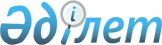 Мәслихаттың 2018 жылғы 12 наурыздағы № 226 ""Федоров аудандық мәслихатының аппараты" мемлекеттік мекемесінің "Б" корпусы мемлекеттік әкімшілік қызметшілерінің қызметін бағалау әдістемесін бекіту туралы" шешімінің күші жойылды деп тану туралыҚостанай облысы Федоров ауданы мәслихатының 2023 жылғы 11 сәуірдегі № 11 шешімі. Қостанай облысының Әділет департаментінде 2023 жылғы 14 сәуірде № 9954 болып тіркелді
      "Құқықтық актілер туралы" Қазақстан Республикасы Заңының 27-бабына сәйкес, Федоров аудандық мәслихаты ШЕШТІ:
      1. Федоров аудандық мәслихатының ""Федоров аудандық мәслихатының аппараты" мемлекеттік мекемесінің "Б" корпусы мемлекеттік әкімшілік қызметшілерінің қызметін бағалау әдістемесін бекіту туралы" 2018 жылғы 12 наурыздағы № 226 (Нормативтік құқықтық актілерді мемлекеттік тіркеу тізілімінде № 7659 болып тіркелген) шешімінің күші жойылды деп танылсын.
      2. Осы шешім алғашқы ресми жарияланған күнінен кейін күнтізбелік он күн өткен соң қолданысқа енгізіледі.
					© 2012. Қазақстан Республикасы Әділет министрлігінің «Қазақстан Республикасының Заңнама және құқықтық ақпарат институты» ШЖҚ РМК
				
      Федоров аудандық мәслихатының төрағасы 

Б. Исенгазин
